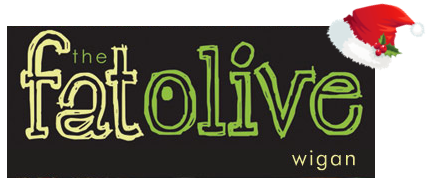 Christmas Eve 20213 courses - £24.95The management and Staff of the Fat Olive wish our Guests a Merry Christmas and a Happy New Year. Please note that a 10% discretionary service charge will be added to your bill.StartersCream of Roasted Parsnip Soup with Fresh Bread (V)Chicken Liver Pâté, Cranberry and Caramelised Onion Chutney and Toasted CrostiniGrilled Black Pudding, Crushed Potatoes, Carrot Puree, Pancetta Jus, Parsnip CrispsPrawn Cocktail, Gem Lettuce, Cucumber, Garlic Croutons and a Marie Rose SauceBaked Goats Cheese and Red Onion Tart, Tomato and Basil Salad, Fennel and Cumin Dressing (V)Main CoursesRoast Turkey with Sage and Onion Stuffing, Rosemary Roast Potatoes, Bacon Wrapped Chipolatas and Thyme JusSlow Cooked Brisket of Beef, Garlic Mash or Hand Cut Chips and Red Wine Jus10oz Rump Steak (£3.00 Supp), Hand Cut Chips, Pepper Sauce, Flat Cap Mushroom and Roasted TomatoPan fried Fillet of Cod, Spring Onion, Crushed Potatoes, Pea and Mint Puree, Tomato and Caper SauceBraised Lamb Shank (£3.00 Supplement), Garlic mash and Rosemary JusMediterranean Vegetable Risotto, Confit Tomato, Rocket and Balsamic Glaze (V)DessertsWarm Christmas Pudding with Brandy SauceSticky Toffee Pudding, Caramel Sauce and Vanilla Ice CreamWarm Chocolate Brownie with Pistachio Ice CreamFat Olive Cheese Board, Grapes, Apple and House ChutneyVanilla Cheesecake with Fruit Coulis